D.A.V. PUBLIC SCHOOL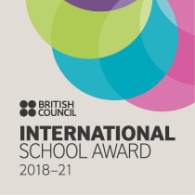 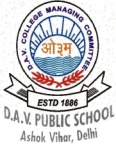 ASHOK VIHAR PH-IV DELHI -52Ph: 45520979, 45552751 Website: www. davashokvihar.org E-mail: davaskph4@gmail.comCIRCULARDAVPS/AV-IV/CIR/19-20/06						    	          Date:Dear Parents,Warm Greetings!You are invited to attend ___________________________ at 8:30 am to 10:30 am on 21st May 2019The session will be important for your child education. We strongly recommend that both parents be present on the occasion Thanks in CooperationMrs. Kusum Bhardwaj 							Principal______________________________________________________________________________D.A.V. PUBLIC SCHOOLASHOK VIHAR PH-IV DELHI -52Ph: 45520979, 45552751 Website: www. davashokvihar.org E-mail: davaskph4@gmail.comCIRCULARDAVPS/AV-IV/CIR/19-20/06						    	          Date:Dear Parents,Warm Greetings!You are invited to attend ___________________________ at 8:30 am to 10:30 am on 21st May 2019The session will be important for your child education. We strongly recommend that both parents be present on the occasion Thanks in CooperationMrs. Kusum Bhardwaj 							Principal